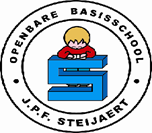 Het schoolondersteuningsprofiel geeft weer hoe de ondersteuning aan leerlingen binnen een school is georganiseerd.Wettelijk is vastgesteld dat het schoolondersteuningsprofiel een document is, waarin de school de taken, de verantwoordelijkheden en de werkwijze ten aanzien van Passend Onderwijs vastlegt. In het schoolondersteuningsprofiel beschrijft de school de wijze waarop de binnen de regio vastgestelde basisondersteuning wordt vormgegeven. Daarnaast wordt beschreven welke extra ondersteuning de school biedt of wil gaan bieden.Het schoolondersteuningsprofiel:is gerelateerd aan ons schoolplan (kwaliteit van onderwijs) en de schoolgids (wijze waarop ondersteuning wordt vormgegeven);is een verantwoordelijkheid van iedereen die werkzaam is binnen de school;wordt geschreven door de directie van de school, in samenspraak met het team;dient ter advies voorgelegd te worden aan de medezeggenschapsraad.Afgesproken is binnen SWV PO Rijnstreek, om jaarlijks in oktober het schoolondersteuningsprofiel te updaten, in te voegen in Vensters en toe te sturen aan het SWV PO Rijnstreek.Bezoekadres:	J. Haydnlaan 1Brinnummer:	08FQIdentiteit van de school: openbaarSchoolconcept: reguliere basisschoolBestuur: MorgenwijzerDirecteur: Judith van OpstalIntern begeleider: Jose Lagendijk-BuntsmaAantal leerlingen/ jaar (oktober): 141 leerlingen op 01-10-2021Oktober 2022Onze school, gelegen tussen de eigen fruittuin en gemeentelijk groen, telt ca. 145 leerlingen. Wij streven naar: professionele organisatiestimulering tot zelfstandigheidonderling respectevenwichtige ontwikkeling op cognitiefsociaal emotioneel en creatief gebiedruimte voor individuele verschillengoede zorgstructuurheldere schoolregels en veiligheidOnze streefvisie:De Steijaertschool is een school waar ….In een professionele organisatie uitdagend en inspirerend onderwijs wordt gegeven en de kinderen als voorbereiding op de maatschappij gestimuleerd worden tot zelfstandigheid;Gemotiveerde leerkrachten zorgen voor een school waarin leerlingen en leerkrachten met onderling respect samenwerken aan een optimale ontwikkeling op cognitief, sociaal emotioneel en creatief gebied;Ruimte is voor individuele verschillen en waar een goede interne zorgstructuur de basis vormt om ieder kind de eigen talenten te laten ontplooien;Door heldere schoolregels gezorgd wordt voor een schoolklimaat waarin veiligheid en plezier belangrijke sleutelwoorden zijn;Laagdrempeligheid en toegankelijkheid de sfeer bepalen in de contacten naar en met ouders
Morgenwijzer heeft een schillenmodel ontwikkeld, waarbij de groene rand de basisondersteuning binnen de school betreft. Onder de basisondersteuning valt:Allereerst de extra ondersteuning die de leerkracht zelf arrangeert binnen de klas. Denk daarbij aan het uitvoeren van de verschillende handelingsplannen, het geven van extra ondersteuning aan dyslecten, verlengde instructies etc.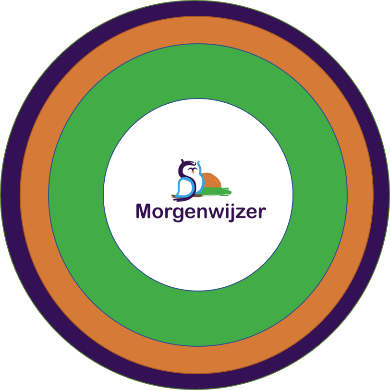 De school beschikt over een intern begeleider die verantwoordelijk is voor de zorg binnen de school. Ook ondersteunt en coacht ze de leerkrachten.Binnen de school is er een onderwijsassistent werkzaam. Hij begeleidt kleine groepjes leerlingen. Ook ondersteunt ze de leerkracht binnen de klas zodat de leerkracht zelf specialistische hulp kan bieden aan leerlingen.Binnen de Steijartschool werken we met een plusklas. Leerlingen die extra uitdaging nodig hebben, worden op projectmatige basis uitgedaagd. Als algemene voorwaarde binnen het SWV PO Rijnstreek (zie notitie Basisondersteuning SWV PO Rijnstreek 2018) is gesteld dat alle scholen voldoen aan het door de inspectie vastgestelde basisarrangement.De school voldoet aan het door inspectie vastgestelde basisarrangement.Laatste inspectiebezoek: 3-2-2014 Bestuursinspectie? Arrangement:   basisarrangementDuur: n.v.t.Eventuele opmerkingen: n.v.t.Een aantal kwaliteitsafspraken zijn in genoemde notitie nader geconcretiseerd.De school voldoet aan alle concrete Basisondersteuning.versie 2-4-2019versie 2-4-2019Naast de regionale afspraken zijn er scholen die aanvullend op de basisondersteuning iets extra’s bieden.De school biedt ten aanzien van preventieve interventies, aanbod van ondersteuning, bekwaamheid van personeel, ondersteuningsstructuur of planmatig handelingsgericht werken het volgende aanvullende aanbod op de basisondersteuning:Plusklas voor groep 1 t/m 8Werken met aparte leerlijnenVanuit Stichting Morgenwijzer kan er een beroep gedaan worden op ons eigen schillenmodel, bestaande uit: een, orthopedagoog, een kindercoach en een gedragsspecialist.Orthoadvies besprekingen met de orthopedagoogConsultatie en advies door ambulante begeleiders vanuit cluster 2, 3 en 4. Het kan ook zijn dat er besloten wordt om een observatie te verrichten en een arrangement aan te vragen.Aanvullend zijn standaard beschikbaar (aankruisen):versie 2-4-2019De definitie van extra ondersteuning is dat de onderwijsbehoeften van het kind dermate intensief en complex zijn, dat deze meer dan de (aanvullende) basisondersteuning op een school vragen. De schoolbesturen binnen SWV PO Rijnstreek hebben hiertoe extra ondersteuningsmiddelen gekregen om zoveel mogelijk te voldoen aan de extra onderwijsbehoeften van de leerling. Indien de extra onderwijsbehoeften van de leerling de mogelijkheden van de school en het schoolbestuur overstijgen, kan een verwijzing plaatsvinden naar het Speciaal (Basis) Onderwijs.Aan de volgende extra onderwijsbehoeften van een leerling kan de school voldoen:Expertise vragen bij de orthopedagoog op het gebied van algemene ontwikkeling van leerlingen, gedrag en/of leermogelijkheden.Kindgesprekken en/of observatie als dan niet i.c.m. aanvullende gedrags(vragenlijsten)Het afnemen van een onderzoeken door de orthopedagoog (denk aan een intelligentieonderzoek, mits de procedure doorlopen is) Dubbel? Tijdelijke inzet van een gedragsspecialistTijdelijke inzet van en kindercoachArrangementen cluster 2Consultatie en advies vanuit cluster 3 en 4Inzet NPO gelden? Inzet leerkracht werkdrukvermindering? RekenspecialistTaalspecialistDidactische coachEdiIndien er sprake is van de volgende extra onderwijsbehoeften, verwijst de school naar het Speciaal (Basis) Onderwijs:Ernstig aanhoudend?  externaliserend gedrag waarbij de veiligheid van een leerling, leerkracht of groep niet meer gewaarborgd kan wordenWanneer het welbevinden van een leerling in het geding is ( omdat hij/zij niet op de juiste plek zit of de noodzakelijke ondersteuning niet geboden kan worden)Kinderen met medische problematieken die structurele begeleiding hiervoor nodig hebben.Kinderen die op meerdere gebieden individuele begeleiding nodig hebben of op aparte leerlijnen werken die niet meer in te passen zijn in de organisatie van ons onderwijs (Dit wordt beoordeeld door het bevoegd gezag van de school)Wanneer de leerachterstand van een kind dermate groot is dat het ten koste gaat zijn of haar welbevinden.Te grote groepen als het een combigroep is? Ernstige lichamelijke beperkingen? versie 2-4-2019Bij nieuwe aanmeldingen wordt er onderzocht of er binnen de groep/op onze school een passend aanbod gegeven kan worden op het gebied van gedrag en cognitieve ontwikkeling. Dit is afhankelijk van de groepssamenstelling en het aantal leerlingen met speciale ondersteuningsbehoefte binnen de groep.Naast de ondersteuning zoals die op dit moment geboden wordt, heeft de school ambities welke de komende periode extra aandacht krijgen.Het bieden van thuis nabij onderwijsUitbreiden van specialisatie/expertise op het gebied van taal en rekenen. (Denk aan rekenspecialist)Het uitbouwen van expertise aan vaardigheden binnen het team (executieve functies)Het hanteren van het protocol medisch handelenDe ambities ten aanzien van het bieden van passende ondersteuning, waarvoor nu nog verwezen wordt naar het S(B)O zijn:Twee keer per jaar de KanVas lijsten hanteren voor observatieKennis nemen van het protocol medisch handelenNadenken en bespreken waar je kwaliteiten als leerkracht liggen en daar een POP voor opstellen.Verdiepen in de executieve functies bij leerlingen.versie 2-4-2019versie 2-4-2019Concrete kwaliteitsafspraken aanbod SWV PO RijnstreekDe school beschikt over netwerkmogelijkheden voor het inschakelen van overige expertise op het gebied van taal, rekenen, NT2, hoog/minderbegaafdheid, werkhouding, gedrag en ICT:	Naast  de  faciliteiten  die  het  samenwerkingsverband  aan  ondersteuning  biedt,  maken  we  gebruik  vanmogelijkheden vanuit de gemeente. Ook beschikt onze Stichting Morgenwijzer over ondersteuning vanuit  heteigen schillenmodel. De tweede schil bestaat onder andere uit orthopedagogen, een gedragsspecialist en eenkindercoach.De school werkt samen met de gemeente aan het voorkomen van achterstanden bij (jonge) leerlingen. (VVE en NT2 beleid).De IB-er van de Steijaertschool voert periodiek overleg met gemeentelijke organisaties zoals Boost, Op Stap, Tom in de buurt, buurtbieb en de voorleesexpress. Het doel is voornamelijk om preventief te handelen. Binnen de gemeente Alphen zijn er afspraken gemaakt waarbij een overdracht plaatsvindt tussen voorschoolse-educatie en de toekomstige basisschool. Hier is wel toestemming van ouders voor nodig.Concrete kwaliteitsafspraken zicht op ontwikkeling SWV PO RijnstreekEr is sprake van een handelingsgerichte, opbrengstgerichte en planmatige aanpak. Doelen worden regelmatig geëvalueerd.De school stelt alles in het werk om situaties van thuiszitten van leerlingen zoveel mogelijk te voorkomen en zet indien nodig tijdelijke maatwerkoplossingen in (b.v. in samenwerking met een orthopedagoog/ schoolpsycholoog, SWV, leerplicht en jeugd-gezinsteams/GO!).Concrete kwaliteitsafspraken (extra) ondersteuning SWV PO RijnstreekDe school is erop gericht om leerlingen en ouders te betrekken bij het opstellen van de ontwikkelingsdoelen enin te laten stemmen met het handelingsdeel van het OPP (besluit 2017).De school hanteert zorgvuldig de zorgplicht voor leerlingen met extra onderwijsbehoefte, die wordenaangemeld èn voor leerlingen die ingeschreven zijn.Concrete kwaliteitsafspraken samenwerking SWV PO RijnstreekDe school werkt samen met de ouders: de school bespreekt met ouders de ontwikkeling van het kind, deonderwijs- en ondersteuningsbehoeften, en inzet van ondersteuning.De school werkt samen met de andere school in de wijk (o.a. inzetten ondersteuning, expertise delen), hetsamenwerkingsverband en (indien nodig) met het JGT/GO!, ketenpartners, zorgaanbieders en leerplicht.Concrete kwaliteitsafspraken veiligheid SWV PO RijnstreekDe school heeft een actuele Meldcode kindermishandeling en huiselijk geweld.De school hanteert actief beleid rondom bescherming van persoonsgegevens, volgens de regels van deAlgemene Verordening Gegevensbescherming. informatie AVG 2018Concrete kwaliteitsafspraken pedagogisch klimaat SWV PO RijnstreekDe school kent een ondersteunend en stimulerend klimaat wat bijdraagt aan acceptatie van diversiteit.De leerlingen en ouders worden actief betrokken bij een positief schoolklimaat.De school biedt oefensituaties om leerlingen te begeleiden bij de ontwikkeling van sociale enmaatschappelijke competenties. Hiervoor wordt onder andere de methode Kanjertraining ingezet.De school zet indien nodig aanvullende ondersteuning in t.b.v. het bevorderen van een positief groepsklimaat.Concrete kwaliteitsafspraken sociale en maatschappelijke competenties SWV PO RijnstreekDe school beschikt over gestandaardiseerde toetsen en instrumentarium voor het in kaart brengen van sociaal-emotionele ontwikkeling van leerlingen. Ook hierbij maken we gebruik van het observatie en registratiesysteem vanuit de Kanjertraining, Kanvas genaamd.Leraren hebben kennis van de sociaal-emotionele ontwikkeling van kinderen en de knelpunten die zichkunnen voordoen in het functioneren op school, als de sociaal-emotionele ontwikkeling anders verloopt.De school heeft een aanbod voor het versterken van sociale competenties.De school heeft een aanbod voor het versterken van burgerschapsvorming.Concrete kwaliteitsafspraken vervolgsucces SWV PO RijnstreekDe school draagt leerlingen zorgvuldig over naar het voortgezet onderwijs volgens de vastgestelde POVO-procedure in de Rijnstreek (po/vo procedure SWV Midden-Holland en Rijnstreek).De school volgt de leerlingen die de school hebben verlaten. School en voortgezet onderwijs in de regio hebben contact over de bestendiging van de schooladviezen (waar zit een leerling met een bepaald advies nadrie jaar in het voortgezet onderwijs?).De school beschikt structureel over extra handen in de klas in de vorm van onderwijsassistenten,werkdrukverlichter, stagiaires en/of vrijwilligers.xDe school heeft beleid rondom het compacten, verrijken en versnellen.X In ontwikkeling?De school hanteert een pestprotocol.xDe school hanteert een dyslexieprotocol.xMethodisch wordt de sociaal-emotionele ontwikkeling ondersteund middels de KanjertrainingxDe school hanteert een veiligheidsprotocol, volgens de wet Veiligheid op school. (veiligheid op schoolrijksoverheid tekst).xDe school hanteert een protocol medisch handelen.Nee, inontwikkeling-	We brengen de ondersteuningsbehoefte in kaart en gaan doelmatig en plangericht te werk om aan-	We brengen de ondersteuningsbehoefte in kaart en gaan doelmatig en plangericht te werk om aan-	We brengen de ondersteuningsbehoefte in kaart en gaan doelmatig en plangericht te werk om aante sluiten op de behoefte van het kind. Hierdoor proberen we om verwijzing zoveel mogelijk tete sluiten op de behoefte van het kind. Hierdoor proberen we om verwijzing zoveel mogelijk tevoorkomen.Het plan en termijn om bovengenoemde ambities te realiseren zijn als volgt:Het plan en termijn om bovengenoemde ambities te realiseren zijn als volgt:-	Observeren en signaleren middels het observatiesysteem van KanVas voor de sociaal emotionele-	Observeren en signaleren middels het observatiesysteem van KanVas voor de sociaal emotionele-	Observeren en signaleren middels het observatiesysteem van KanVas voor de sociaal emotioneleontwikkeling. Dit is een onderdeel van de methode Kanjertraining die we gebruiken op het gebiedontwikkeling. Dit is een onderdeel van de methode Kanjertraining die we gebruiken op het gebiedvan sociaal emotionele ontwikkeling. Vervolgens is het belangrijk om een plan van aanpak op tevan sociaal emotionele ontwikkeling. Vervolgens is het belangrijk om een plan van aanpak op testellen naar aanleiding van de signalen die je waargenomen hebt.